Памятка для родителейпо профилактике суицидальногоповедения  у детей и подростковУважаемые родители!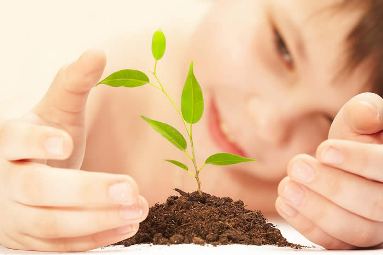 На сегодняшний день Россия занимает 1 место в Европе по количеству самоубийств,  среди детей и подростков. За последние годы количество детских суицидов и попыток самоубийств увеличилось на 35-37%.В ситуациях, когда повод для самоубийства установлен доподлинно, статистика говорит о том, что причиной трагедии служат в основном конфликты с родителями, учителями, сверстниками.
Последние годы имеет место «массовый суицид», когда в попытке или завершенном суициде участвуют 2 и более человек. Показатель неудавшихся попыток в среднем в 10 раз выше показателя состоявшихся самоубийств. Популярным способом становится выбрасывание из высотных домов. К  суицидальным  демонстрациям  относится и «игра со смертью», когда ребенок стремится заполучить репутацию исключительной личности.Установлено, что лишь у 10% подростков в случае самоубийства имеется истинное желание покончить собой, в остальных 90% - это «крик о помощи».  Ежегодно, каждый двенадцатый подросток в возрасте 15-19 лет пытается совершить попытку самоубийства. По данным ведомства, на попытки детского суицида стал оказывать существенное влияние Интернет. Зачастую игровая форма подачи информации, наличие обсуждений и комментариев, побуждают у ребенка дополнительный интерес к теме самоубийства, и стимулируют его к добровольному уходу из жизни даже при отсутствии у него «традиционных» причин суицида (проблемы с родителями, учителями, сверстниками, неразделенная любовь и т.д.).Анализ материалов уголовных дел и проверок обстоятельств, причин самоубийств несовершеннолетних, проведенный Генеральной Прокуратурой  России, показывает, что 62% всех самоубийств несовершеннолетних связано с семейными конфликтами и неблагополучием, боязнью насилия со стороны взрослых, бестактным    поведением отдельных педагогов, конфликтами с родителями, одноклассниками, черствостью и безразличием окружающих.                                                   Рассказывайте чаще о том, как вам приходилось преодолевать те или иные трудности. Конструктивно пережитый опыт неудачи делает человека более уверенным в собственных силах и устойчивым. И наоборот: привычка к успехам порою приводит к тому, что человек начинает очень болезненно переживать неизбежные неудачи.Проявите любовь и заботу, разберитесь, что стоит за внешней грубостью ребенка.Найдите баланс между свободой и несвободой ребенка.Родителю важно распознавать ситуации, в которых ребенку уже можно предоставить самостоятельность, а в которых он еще нуждается в помощи и руководстве.Вовремя обратитесь к специалисту, если поймете, что вам по каким-то причинам не удалось сохранить контакт с ребенком. В индивидуальной или семейной работе с психологом, психотерапевтом  вы освоите необходимые навыки, которые помогут вам вернуть тепло, доверие и мир в отношениях с ребенком.     Что делать родителям, если они обнаружили опасность?Если вы увидели, хотя бы один из перечисленных выше признаков – это уже достаточный повод для того, чтобы уделить внимание своему подростку и поговорить с ним. Спросите, можете ли вы ему помочь и как, с его точки зрения, это сделать лучше. Не игнорируйте ситуацию. Даже, если ваш сын или дочь отказываются от помощи, уделяйте ему больше внимания, чем обычно.Обратитесь к специалисту самостоятельно или с ребенком.Сохраняйте контакт со своим ребенком. Важно постоянно общаться с подростком, несмотря на растущую в этом возрасте потребность в отделении от родителей.Для этого:- расспрашивайте и говорите с ребенком о его жизни, уважительно относитесь к тому, что кажется ему важным и значимым.- придя домой после работы, не начинайте общение с претензий, даже если ребенок что-то сделал не так. Проявите к нему интерес, обсуждайте его ежедневные дела, задавайте вопросы. Замечание, сделанное с порога, и замечание, сделанное в контексте заинтересованного общения, будут звучать по-разному!- Не провоцируйте ребенка чрезмерными запретами, старайтесь договориться с ним.Говорите с ребенком на серьезные темы: что такое жизнь? в чем смысл жизни? Что такое дружба, любовь, смерть, предательство?Дайте понять ребенку, что опыт поражения также важен, как и опыт в достижении успеха.Что в поведении подростка должно насторожить родителей?Ребенок прямо или косвенно говорит о желании умереть или убить себя или о нежелании продолжать жизнь. Разговоры о нежелании жить – попытка привлечь ваше внимание к себе и своим проблемам. Бытует миф, что если человек говорит об этом, то значит, этого не сделает. Однако это не так! Отчаявшийся подросток, на которого не обращают внимания, вполне может довести свое намерение до конца.Стал интересоваться темой смерти.Стал молчаливым и раздражительным.Поведение стало рискованным.Стал неряшливым, не хочет разговаривать с близкими ему людьми, начал раздаривать дорогие ему вещи, теряет интерес к тому, чем раньше любил заниматься, отдаляется от друзей.Ссора или острый конфликт со значимыми взрослыми.Несчастная любовь или разрыв романтических отношений.Отвержение сверстников, травляТяжелая жизненная ситуация (потеря близкого человека, резкое общественное отвержение, тяжелое заболевание).Личная неудача подросткаНестабильная семейная ситуация (развод родителей, конфликты, ситуации насилия).Изменение места  жительства, привычной обстановки.Опасные ситуации, на которые надо обратить особое внимание:Уважаемые родители, есть небольшой совет, который должен стать для Вас законом: подросток заговорил с вами о своем – бросайте мыть посуду, положите телефонную трубку, отложите все свои дела, садитесь напротив, глаза в глаза – и слушайте, вникайте, сопереживайте, думайте вместе! И еще: ребенок, подросток должен знать, что он всегда может рассчитывать на вашу поддержку и помощьНельзя смеяться, даже если вам какая-то детская проблема кажется сущим пустяком. И в 12 лет бывает безответная любовь. Дети в отличие от большинства взрослых, максималисты. Они живут только сегодняшним днем, по принципу "все или ничего". Их не утешают слова "много будет у тебя таких Петей". Ребенку нужно сейчас, а не в далеком будущем. И если в данную минуту подросток не может получить желаемое, то он видит только одно решение – "ничего".Поэтому радуйтесь, что ребенок со своим горем пришел именно к вам, а не к чужому человеку. Он вам доверяет. А это значит, что совместными усилиями вы легко преодолеете его "большие проблемы".Самое главное, чтобы ребенок знал, что жизнь прекрасна и родители его очень любят.Изучение проблемы суицида среди молодежи показывает, что в целом ряде случаев подростки решались на самоубийство в целях обратить внимание родителей, педагогов на свои проблемы и протестовали  таким страшным образом против бездушия, безразличия, цинизма и жестокости взрослых. Решаются на такой шаг, как правило, замкнутые, ранимые по характеру подростки от ощущения одиночества, собственной ненужности, стрессов и утраты смысла жизни.Своевременная психологическая поддержка, доброе участие, оказанное подросткам в трудной жизненной ситуации, помогли бы избежать трагедии.По данным официальной статистики от самоубийства ежегодно погибает около 2800 детей и подростков в возрасте от 5 до 19 лет, и эти страшные цифры не учитывают случаев попыток к самоубийству.